СОВЕТ ДЕПУТАТОВ СЕЛЬСКОГО ПОСЕЛЕНИЯДОБРИНСКИЙ   СЕЛЬСОВЕТДобринского муниципального района 32-я сессия 2 созываРЕШЕНИЕ03.03.2022 г.                                         п.Добринка		№ 112-рсО внесении изменений в Положение «Об упорядочении оплаты труда работников, заключивших трудовой договор о работе в органах местного самоуправления сельского поселения Добринский сельсовет Добринского муниципального района»             Рассмотрев представленный администрацией сельского поселения Добринский сельсовет Добринского муниципального района проект Положения «О внесении изменений в Положение  «Об упорядочении оплаты труда работников, заключивших трудовой договор о работе в органах местного самоуправления сельского поселения Добринский сельсовет Добринского муниципального района» принятое решением Совета депутатов сельского поселения Добринский сельсовет Добринского муниципального района от 15.03.2019 №208-рс, руководствуясь Уставом сельского поселения Добринский сельсовет, учитывая решения постоянной комиссии по правовым вопросам, местному самоуправлению и работе с депутатами, Совет депутатов сельского поселения Добринский сельсоветРЕШИЛ:1.Принять изменения в Положение «Об упорядочении оплаты труда работников, заключивших трудовой договор о работе в органах местного самоуправления сельского поселения Добринский сельсовет Добринского муниципального района», принятое решением Совета депутатов сельского поселения Добринский сельсовет Добринского муниципального района от 15.03.2019 №208-рс (прилагается).2.  Направить указанный нормативный правовой акт главе сельского поселения  для подписания и официального обнародования.3.  Настоящее   решение    вступает    в    силу    со    дня    его    официального обнародования и распространяется на правоотношения, возникшие с 1 января 2022 года.Председатель Совета депутатовсельского поселения Добринский сельсовет                                                             В.Н.АвцыновПринятыРешением Советом депутатовсельского поселенияДобринский сельсоветот  03.03.2022г. №112 -рсИзменения в Положение  «Об упорядочении оплаты труда работников, заключивших трудовой договор о работе в органах местного самоуправления сельского поселения Добринский сельсовет Добринского муниципального района»        Внести в Положение «Об упорядочении оплаты труда работников, заключивших трудовой договор о работе в органах местного самоуправления сельского поселения Добринский сельсовет Добринского муниципального района» принятое решением Совета депутатов сельского поселения Добринский сельсовет Добринского муниципального района от 15.03.2019 №208-рс, в редакции решения от 28.12.2021 г №106-рс, следующие изменения:1) приложение 1 таблицу  “Размеры должностных окладов работников заключивших трудовой договор о работе в органах местного самоуправления сельского поселения Добринский сельсовет Добринского муниципального района» изложить в следующей редакции:Глава сельского поселенияДобринский сельсовет                                                  Н.В.ЧижовНаименование должностейДолжностной оклад (руб. в месяц)Уборщик служебных помещений3040,00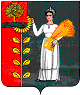 